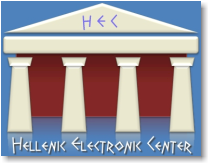 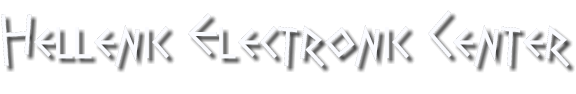 www.greece.orgHellenic Electronic Center, a non-profit 501(c)(3) organization registered in USA, EIN 51-0377653 ________________________________________________________________________________ Greek followsEXECUTIVE SUMMARYOur VisionOur vision is to promote Hellenic culture and establish a network among Hellenes, Philhellenes, and Hellenic organizations around the world.Our MissionOur mission is to establish a sound, well organized, useful, and highly visible presence of Hellenism on the Internet, providing the means to disseminate information about Hellenism, promoting awareness, and make available free Electronic services to other Hellenic non-profit organizations and projects focusing on cultural and education aspects.Our InspirationThe Hellenic Electronic Center (HEC) finds its inspiration in many places. We are inspired by our consciousness of more than five thousand years of Greek culture and civilization. We are inspired by our pride in our knowledge of Greek contributions to the civilization of the larger world. We are inspired by our awareness of the struggle of the Greek people in modern times as they confronted fascism, totalitarianism, and disdain from their neighbors. We are inspired by the vitality of the worldwide Hellenic Diaspora. And we are inspired by the promise of new technologies, particularly as these technologies might be applied to the needs and aspirations of the Diaspora.SummaryAbout us…. Who we are… what we do… [most of this info is available on our main website, Strategy, Overview and the Trifold documents – all are located in the same directory http://www.greece.org/hec/admin/work/exec-summary/RecommendationWhat are our needs… what we need the money for?...  Expanding to serve better…JustificationWhat we have done…. Work products…. Activities… List of accomplishments…ConclusionWhy joining our cause… why donate to us…